Lies den Text und ergänze die Informationen:„Hallo, ich bin Lilly. Ich bin 6. Und das ist mein Bruder Simon. Er ist 12. Simon spielt gernComputer und er ist super in Informatik. Simon spricht sehr gut Englisch und Deutsch, aber er hasst Französisch. Er liebt die Serie „Planet Prana" und das Raumschiff von Kapitän Kork. Er hasst Sport (klettern oder Fußball spielen ). Aber er ist ein Fan von Manchester United. Manchmal spielen wir zusammen Tischtennis . (Simon findet Tischtennis blöd, ich finde Tischtennis super!). Simon spielt gern Gitarre, aber er übt nicht gern. Und Simon hat keine Lust auf  Theater spielen. Ich finde Simon toll, er findet mich manchmal doof.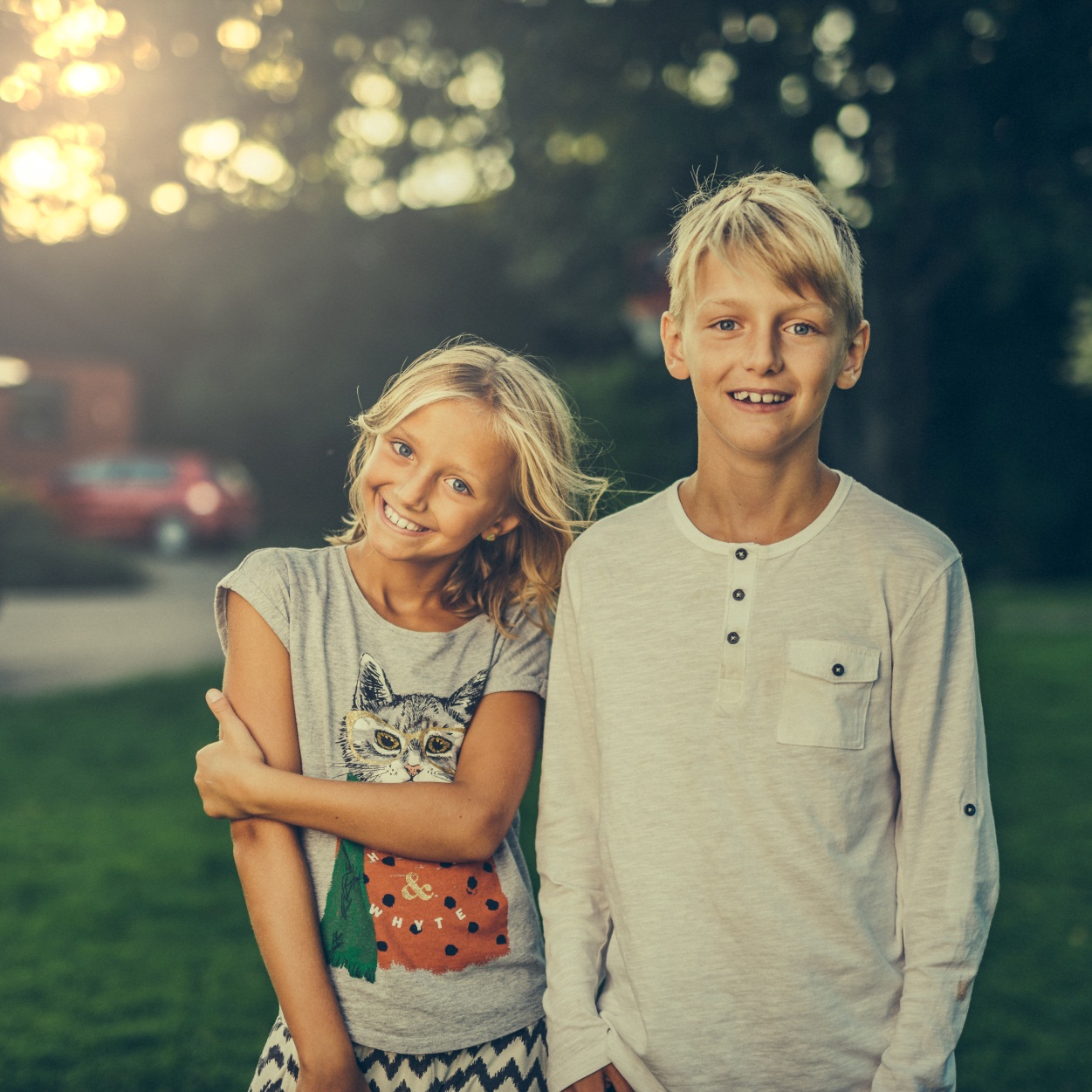 Name: LillyAlter:Hobby:Sport:Name: SimonAlter:Hobby:Sport: